Bundesgymnasium Sportrealgymnasium  (HIB) SaalfeldenSpeiseplan vom 29.6. – 4.7.2020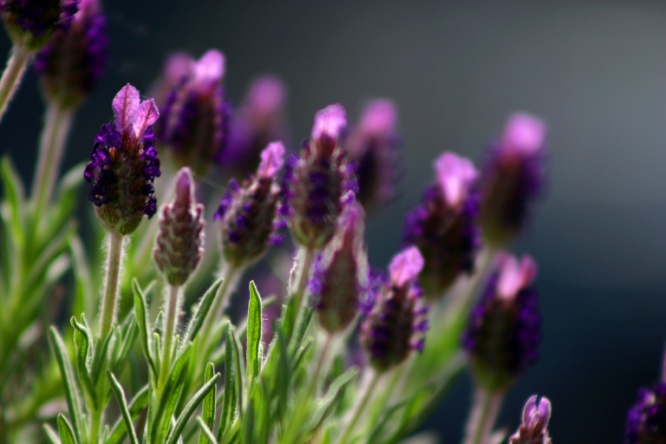 MONTAG FrühstücksbuffetMittagessen:                	Suppe, Gulasch mit Eblyweizen, Salatbuffet, gefüllte BrandteigkrapferlVege:		Grünkernnockerl auf WeißkrautAbendessen: 	selbstgemachtes Dinkel-Roggenbrot, Aufstriche, RohkostDIENSTAGFrühstücksbuffet		Mittagessen:	Suppe, Fleischspieß, Pommes frites, Ketchup, Salatbuffet, Melonenjoghurt mit Honig und PistazienVege:		GemüsespießAbendessen:	Rollgerstl-Risotto mit Zitronen-Lauch-Sauce, SalatMITTWOCHFrühstücksbuffet		„gesundes Frühstück“Mittagessen:	Suppe, Nudeln mit Gemüsesugo, Parmesan, Salatbuffet, Apple PieDONNERSTAG Frühstücksbuffet		Mittagessen:                	Suppe, Curryhuhn mit Kokosmilch, Basmatireis mit Kräuter, Salatbuffet, SchokomousseVege:		Buchweizenpalatschinken mit Spinat und SchafskäseAbendessen: 	geröstete Knödel mit Ei, SalatFREITAGFrühstücksbuffet		Mittagessen:                	Suppe, Fischstäbchen XXL, Petersilkartoffeln, Salatbuffet, Beerengratin mit MandelblätterVege:		Karfiol-Curry-TarteAbendessen: 	Falafel mit Joghurt-Dip, SalatSAMSTAGFrühstücksbuffet							Guten Appetit!	*Für Informationen über allergene Stoffe wenden Sie sich bitte an  unsere geschulten Mitarbeiter!